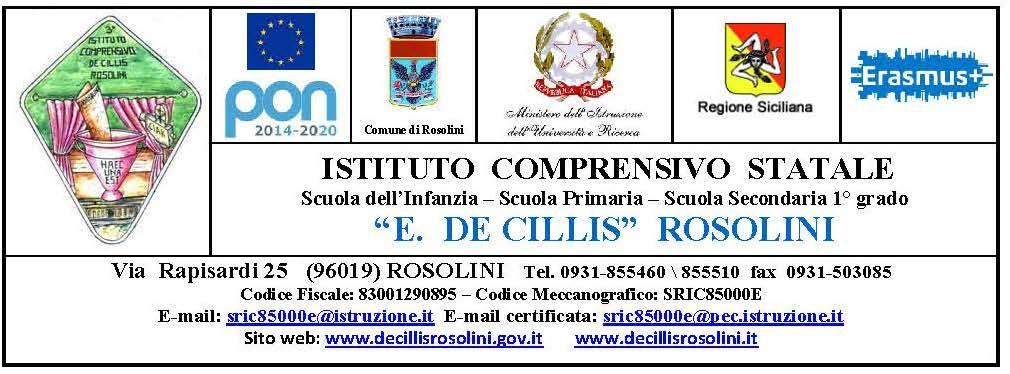 SCUOLA SECONDARIA DI I GRADORELAZIONE FINALEDEL CONSIGLIO DI CLASSECLASSE _______ sez. __ANNO SCOLASTICO __________DOCENTE COORDINATORE prof. __________________1. Composizione della classe.Numero alunni, maschi e femmine, alunni ripetenti e variazioni avvenute nell’arco dell’anno scolastico.2. Continuità del corpo docente nell’arco dell’anno scolastico.[ ] Continuità didattica.[ ] Variazioni nelle discipline: …………………………………………………………………….3. Presenza del docente di sostegno/dell’organico di potenziamento/alternativa IRC.[ ] Docente di sostegno per n. ……. ore settimanali[ ] Docente dell’organico di potenziamento (mediamente) per n. ……. ore settimanali[ ] Docente alternativa IRC4. Rapporti scuola – famiglia.[ ] Collaborativi[ ] Normali[ ] Poco produttivi5. Rapporti Scuola – ASL – Servizi sociali.Indicare se ci si è avvalsi dell’intervento e dell’apporto degli operatori dell’ASL e/o dei servizi sociali e, in caso positivo, fornire gli adeguati dettagli.6. Descrizione della situazione della classe al termine dell’anno scolastico.Aspetto cognitivo e comportamentale.7. Suddivisione degli alunni in fasce di livello.8. Alunni BES. (*) Legenda Tipologia						A - Disabilità certificata ai sensi dell’art. 3 c. 1 e c. 3 della legge 104/1992B - DSA certificati ai sensi della legge 170/2010								C - Altri disturbi evolutivi specifici (con diagnosi) 						D - Alunni in fase di osservazione/valutazione presso la ASL o ente parificato/qualificatoE - Alunni in situazione di svantaggio socio-economico, linguistico e culturaleF - Alunni con disturbi comportamentali/relazionali9. Eventuali altri casi particolari.10. Metodologie e metodi.[ ] Valorizzazione delle potenzialità e delle specificità del singolo[ ]  Diversificazione dell’insegnamento con percorsi individualizzati/personalizzati[ ]  Adozione misure compensative o dispensative[ ]  Realizzazione di attività di recupero, consolidamento e ampliamento[ ]  Programmazione di interventi educativi volti alla rimozione del disagio e all’integrazione [ ] Compresenza di docenti in classe con suddivisione degli alunni in gruppi di lavoro[ ] Impostazione di attività didattiche con procedure laboratoriali e cooperative[ ] Uso delle nuove tecnologie[ ] Flessibilità del gruppo classe[ ] Diversificazione dell’attività scolastica [ ] lezione frontale partecipata[ ] lezione dialogata - discussione[ ] lavoro di gruppo - lavoro a coppie[ ] problem solving[ ] ricerca individuale e di gruppo[ ] metodologia dell’esperienza[ ] animazione drammatizzazione[ ] esercitazioni[ ] altro: ……………….[ ] Altro: ……………….11. Mezzi, strumenti, sussidi.[ ] Libri di testo[ ] Testi didattici di supporto[ ] Giornali e riviste[ ] Sussidi audiovisivi[ ] Sussidi informatici e multimediali[ ] Materiali strutturati: schede, eserciziari, …[ ] Risorse umane: esperti, testimoni, …[ ] Supporti vari: lavagna, cartelloni, …[ ] Laboratorio informatico[ ] Laboratorio musicale[ ] Laboratorio tecnologico[ ] Laboratorio scientifico[ ] Laboratorio artistico[ ] Palestra[ ] Aule speciali[ ] Altro: ……………….12. Attività didattiche aggiuntive del curricolo (progetti, concorsi, iniziative culturali, eventi, spettacoli, …).[ ] ……………….[ ] ……………….13. Visite guidate, viaggi d’istruzione ed uscite sul territorio.[ ] ……………….[ ] ……………….14. Attività di orientamento scolastico.[ ] Incontri informativi con operatori scolastici esterni[ ] Moduli curricolari di orientamento in classe[ ] Altro: ……………….15. Strumenti di verifica.[ ] Prove d’ingresso[ ] Prove formative in itinere[ ] Prove formative finali[ ] Prove scritte[ ] Prove orali[ ] Prove grafiche/pratiche[ ] Attività motorie[ ] Conversazioni/dibattiti[ ] Relazioni[ ] Test oggettivi[ ] Altro: ……………….16. Strumenti di monitoraggio.[ ] Colloqui con le famiglie[ ] Riunioni del Collegio docenti[ ] Riunioni del Consiglio di classe[ ] Questionari d’indagine[ ] Rapporti informali17. Criteri di valutazione per l’assegnazione dei voti nel corso dell’anno scolastico.[ ] Livelli di partenza[ ] Progressi negli apprendimenti, in relazione al percorso individuale (eventuale PEI o PDP)[ ] Conoscenze, abilità e competenze acquisite18. Criteri di valutazione per l’assegnazione del voto del comportamento.X  Rispetto delle regoleX  SocializzazioneX  Partecipazione alla vita scolasticaX  Impegno personaleX  AutonomiaROSOLINI	IL COORDINATORE ___________________________FasciaNominativi alunniN.Livello avanzato (9/10)Livello intermedio (7/8)Livello base (6)Livello non sufficiente (5)Livello gravemente insufficiente (4)Alunni con sostegno ex Legge 104/1992Nominativi alunniTipologia (*)Eventuale PEI/PDP1) …………………………………………2) …………………………………………3) …………………………………………4) …………………………………………5) …………………………………………6) …………………………………………………………………………………………………………………………………………Nominativi alunniMotivazioni1) …………………………………………2) …………………………………………3) …………………………………………4) …………………………………………………………………………